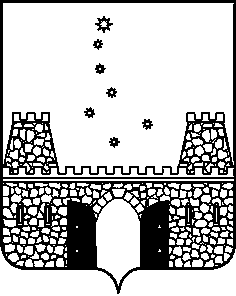 РАСПОРЯЖЕНИЕПРЕДСЕДАТЕЛЯ КОНТРОЛЬНО-СЧЕТНОЙ ПАЛАТЫМУНИЦИПАЛЬНОГО ОБРАЗОВАНИЯ СТАРОМИНСКИЙ РАЙОН от _12.08.2014___                                                                                    № __41__ст-ца СтароминскаяОб утверждении антикоррупционной политики в контрольно-счетной палате муниципального образования Староминский район Во исполнение Федерального закона от 25 декабря 2008 года №273-ФЗ «О противодействии коррупции», а также согласно Указу Президента Российской Федерации от 21 июля 2010 года №925 «О мерах по реализации отдельных положений Федерального закона «О противодействии коррупции»:1.Утвердить антикоррупционную политику в контрольно-счетной палате муниципального образования Староминский район (прилагается).   2.Назначить ответственным за антикоррупционную работу в контрольно-счетной палате муниципального образования Староминский район должностное лицо Кононенко Н.А.   3.Контроль за выполнением настоящего распоряжения оставляю за собой.    4. Распоряжение вступает в силу со дня его подписания.Председатель контрольно-счетной палатымуниципального образованияОзнакомлены:                                        __________________________Хомич С.И.                                        __________________________Кондратенко Н.Я.                                     ________________________Кононенко Н.А.                                                                                ПРИЛОЖЕНИЕ                                                                                к распоряжению председателя                                                                                контрольно-счетной палаты                                                                                  муниципального образования                                                                                 Староминский район                                                                                _12.08.2014___№__41____Антикоррупционная политикав контрольно-счетной палатемуниципального образования Староминский район2014г.станица СтароминскаяСодержаниеТермины и определения                                                         4Цели и задачи антикоррупционной политики                     5Основные принципы антикоррупционной      деятельности контрольно-счетной палаты     муниципального образования     Староминский район                                                              6 Область применения антикоррупционной          политики и круг лиц           попадающих под ее          действие                                                                                   7Определение должностных лиц,           ответственных за противодействие коррупции                   8Установление перечня реализуемых     контрольно-счетной палатой     муниципального образования     Староминский район     антикоррупционных мероприятий,     стандартов и процедур     и порядок их выполнения                                                    9Ответственность сотрудников за     несоблюдение требований антикоррупционной          политикиВнесение изменений в     антикоррупционную политику     контрольно-счетной палаты                                                11Термины и определения:Коррупция - злоупотребление служебным положением, дача взятки, получение взяток, злоупотребление полномочиями, коммерческий подкуп либо иное незаконное использование физическим лицом своего должностного положения вопреки законным интересам общества и государства в целях получения выгоды в виде денег, ценностей, иного имущества или услуг имущественного характера, иных имущественных прав для себя или для третьих лиц либо незаконное предоставление такой выгоды указанному лицу другими физическими лицами. Коррупцией также является совершение перечисленных деяний от имени или в интересах юридического лица (пункт 1 статьи 1 Федерального закона от 25 декабря 2008г. №273-ФЗ «О противодействие коррупции».  	Противодействие коррупции – деятельность федеральных органов государственной власти, органов государственной власти субъектов Российской Федерации, органов местного самоуправления, институтов гражданского общества, организаций и физических лиц в пределах их полномочий (пункт 2 статьи 1 Федерального закона от 25 декабря 2008г. №273-ФЗ «О противодействии коррупции»):	а) по предупреждению коррупции, в том числе по выявлению и последующему устранению причин коррупции (профилактика коррупции);	б) по выявлению, предупреждению, пресечению, раскрытию и расследованию коррупционных правонарушений (борьба с коррупцией);	в) по минимизации и (или) ликвидации последствий коррупционных правонарушений.	Организация – юридическое лицо независимо от формы собственности, организационно-правовой формы и отраслевой принадлежности.	Контрагент – любое российское или иностранное юридическое или физическое лицо, с которым организация вступает в договорные отношения, за исключением трудовых отношений.	Взятка – получение должностным лицом, иностранным должностным лицом либо должностным публичной международной организации лично  или через посредника денег, ценных бумаг, иного имущества либо в виде незаконных оказания ему услуг имущественного характера, предоставления иных имущественных прав за совершение действий (бездействий) в пользу взяткодателя или представляемых им лиц, если такие действия (бездействия) входят в служебные полномочия должностного лица либо если оно в силу должностного положения может способствовать таким действиям (бездействию), а равно за общее покровительство или попустительство по службе.	Коммерческий подкуп – незаконные передача лицу, выполняющему управленческие функции в коммерческой или иной организации, денег, ценных бумаг, иного имущества, оказание ему услуг имущественного характера, предоставление иных имущественных прав за совершение действий (бездействие) в интересах дающего в связи с занимаемым этим лицом служебным положением (часть 1 статьи 204 Уголовного кодекса Российской Федерации).	Конфликт интересов - ситуация, при которой личная заинтересованность (прямая или косвенная) работника влияет или может повлиять на надлежащее исполнение им должностных (трудовых)  обязанностей и при которой возникает или может возникнуть противоречие между личной заинтересованностью работника (представителя организации) и правами и законными интересами организации, способное привести к причинению вреда правам и законным интересам, имуществу и (или) деловой репутации организации, работником (представителем организации) которой он является.                . 	Личная заинтересованность работника (представителя организации) – заинтересованность работника (представителя организации), связанная с возможностью получения работником (представителем организации) при исполнении должностных обязанностей доходов в виде денег, ценностей, иного имущества или услуг имущественного характера, иных имущественных прав для себя или для третьих лиц.Цели и задачи антикоррупционной политики:2.1.Ведущие цели:-недопущение предпосылок, исключение возможности фактов коррупции в контрольно-счетной палате муниципального образования Староминский район (далее – контрольно-счетная палата);-обеспечение защиты прав и законных интересов граждан от негативных процессов и явлений, связанных с коррупцией, укрепление доверия граждан к деятельности контрольно-счетной палаты.2.2. Для достижения указанных целей требуется решение следующих задач:-предупреждение коррупционных правонарушений;-конкретизация полномочий должностных лиц;-формирование антикоррупционного сознания специалистов контрольно-счетной палаты;-обеспечение неотвратимости ответственности за совершение коррупционных правонарушений;-открытость и прозрачность деятельности контрольно-счетной палаты.Основные принципы антикоррупционной деятельности контрольно-счетной палаты муниципального образования Староминский районАнтикоррупционная политика контрольно-счетной палаты основана на следующих принципах:Принцип соответствия политики действующему законодательству и общепринятым нормамНастоящая Антикоррупционная политика соответствует Конституции Российской Федерации, федеральным конституционным законам, общепризнаным принципам и нормам международного права и международным договорам Российской Федерации, федеральным законам, нормативным правовым актам Президента Российской Федерации, а также нормативным правовым актам Правительства Российской Федерации, нормативным правовым актам иных федеральных органов государственной власти, законодательству Российской Федерации и иным нормативным правовым актам, применимым к контрольно-счетной палате.   Принцип личного примера председателя контрольно-счетной палаты муниципального образования Староминский районКлючевая роль председателя контрольно-счетной палаты в формировании культуры нетерпимости к коррупции и в создании внутриорганизационной системы предупреждения и противодействия коррупции в контрольно-счетной палате.Принцип вовлеченности работниковВ контрольно-счетной палате регулярно информируют работников о положениях антикоррупционного законодательства и активно привлекают к участию в формировании и реализации антикоррупционных процедур.3.4.Принцип соразмерности антикоррупционных процедур риску коррупции.В контрольно-счетной палате разработаны и выполняются комплекс мероприятий, позволяющих снизить вероятность вовлечения контрольно-счетной палаты, ее председателя и работников в коррупционную деятельность.3.5.Принцип эффективности антикоррупционных процедур.В контрольно-счетной палате применяют такие антикоррупционные мероприятия, которые имеют низкую стоимость, обеспечивают простоту реализации и приносят значимый результат.3.6. Принцип ответственности и неотвратимости наказанияНеотвратимость наказания для работников контрольно-счетной палаты вне зависимости от занимаемой должности стажа работы и иных условий в случае совершения ими коррупционных правонарушений в связи с исполнением трудовых обязанностей.3.7.Принцип постоянного контроля и регулярного мониторингаВ контрольно-счетной палате регулярно осуществляется мониторинг эффективности внедренных антикоррупционных процедур, а также контроля за их исполнением.   Область применения антикоррупционной политики и круг лиц попадающий под ее действиеОсновным кругом лиц, попадающих под действие антикоррупционной политики являются работники контрольно-счетной палаты, занимающие следующие должности:Председатель, заместитель председателя, инспектора контрольно-счетной палаты. Обязанности работников контрольно-счетной палаты в связи с предупреждением и противодействием коррупции -воздерживаться от совершения и (или) участия в совершении коррупционных правонарушений в интересах или от имени контрольно-счетной палаты;-воздерживаться от поведения, которое может быть истолковано окружающими как готовность совершить или участвовать в совершении коррупционного правонарушения в интересах или от имени контрольно-счетной палаты;-незамедлительно информировать непосредственно председателя, заместителя председателя либо лицо, ответственное за реализацию антикоррупционной политики контрольно-счетной палаты о случаях склонения работника к совершению коррупционных правонарушений;-незамедлительно информировать непосредственно председателя либо лицо, ответственное за реализацию антикоррупционной политики контрольно-счетной палаты о ставшей известной работнику информации о случаях совершения коррупционных правонарушений другими работниками контрагентами контрольно-счетной палаты или иными лицами;-сообщить непосредственно председателю или иному ответственному лицу о возможности возникновения либо возникшем у работника конфликте интересов.  Определение должностных лиц, ответственных за противодействие коррупцииЗадачи, функции и полномочия должностного лица, ответственного за противодействие коррупции:Обеспечить непосредственную подчиненность должностного лица руководству контрольно-счетной палаты, а также наделить его полномочиями, достаточными для проведения антикоррупционных мероприятий в отношении лиц, занимающих руководящие должности в организации. Обязанности должностного лица:Разработка и представление на утверждение председателю контрольно-счетной палаты проектов правовых актов председателя контрольно-счетной палаты,  направленных на реализацию мер по предупреждению коррупции (антикоррупционной политики, кодекса этики и служебного поведения работников и т.д.);Проведение контрольных мероприятий, направленных на выявление коррупционных правонарушений работниками контрольно-счетной палаты;Организация проведения оценки коррупционных рисков;Прием и рассмотрение сообщений о случаях склонения работников к совершению коррупционных правонарушений в интересах или от имени иной организации, а также о случаях совершения коррупционных правонарушений работниками, контрагентами организации или иными лицами;Организация обучающих мероприятий по вопросам профилактики и противодействия коррупции и индивидуального консультирования работников;Оказание содействия уполномоченным представителям контрольно-надзорных и правоохранительных органов при проведении ими инспекционных проверок деятельности организации по вопросам предупреждения и противодействия коррупции;Оказание содействия уполномоченным представителям правоохранительных органов при проведении мероприятий по пресечению или расследованию коррупционных преступлений, включая оперативно-розыскные мероприятия;Проведение оценки результатов антикоррупционной работы и подготовка соответствующих отчетных материалов руководству контрольно-счетной палаты.Установление перечня реализуемых контрольно-счетной палатой муниципального образования Староминский район антикоррупционных мероприятий, стандартов и процедур и порядок их выполненияОбщие подходы к разработке и реализации антикоррупционной политикиАнтикоррупционная политика контрольно-счетной палаты представляет собой комплекс взаимосвязанных принципов, процедур и конкретных мероприятий, направленных на профилактику и пресечение коррупционных правонарушений в деятельности данной организации.Реализация предусмотренных политикой антикоррупционных мерОпределение должностных лиц, ответственных за реализацию антикоррупционной политики;  Определение и закрепление обязанностей работников контрольно-счетной палаты, связанных с предупреждением и противодействием коррупции;Установление перечня реализуемых антикоррупционных мероприятий, стандартов и процедур и порядок их выполнения (применения);Ответственность сотрудников за несоблюдение требований антикоррупционной политики;Порядок пересмотра и внесения изменений в антикоррупционную политику контрольно-счетной палаты.Область применения политики и круг лиц, попадающих под ее действиеОсновным кругом лиц, попадающих под действие политики, являются работники контрольно-счетной палаты, находящиеся с ней в трудовых отношениях, вне зависимости от занимаемой должности и выполняемых функции. Политика может закреплять случаи и условия, при которых ее действие распространяется и на других лиц, например, физических и (или) юридических лиц, с которыми контрольно-счетная палата вступает в иные договорные отношения.6.3.Перечень антикоррупционных мероприятий6.4.Оценка коррупционных рисковЦелью оценки коррупционных рисков является определение конкретных бизнес-процессов и деловых операций в деятельности контрольно-счетной палаты, при реализации которых наиболее высока вероятность совершения работниками контрольно-счетной палаты коррупционных правонарушений как в целях получения личной выгоды, так и в целях получения выгоды организацией.Сформировать перечень должностей, связанных с высоким коррупционным риском. Разработать комплекс мер по устранению или минимизации коррупционных рисков. Такие меры рекомендуется разработать для каждой «критической точки». В зависимости от специфики конкретного бизнес- процесса такие меры могут включать:-детальную регламентацию способа и сроков совершения действий работником в «критической точке»;-реинжиниринг функций;-введение или расширение процессуальных форм внешнего взаимодействия работников контрольно-счетной палаты (с представителями контрагентов, органов муниципальной власти и др.), например, использование информационных технологий в качестве приоритетного направления для осуществления такого взаимодействия;-установление дополнительных форм отчетности работников о результатах принятых решений;-введение ограничений, затрудняющих осуществление коррупционных платежей и т.д. 6.5.Выявление и урегулирование конфликта интересовСвоевременное выявление конфликта интересов в деятельности работников контрольно-счетной палаты является одним из ключевых элементов предотвращения коррупционных правонарушений.При этом следует учитывать, что конфликт может принимать множество различных форм.6.6. Внедрение стандартов поведения работников контрольно-счетной палатыВажным элементом работы по предупреждению коррупции является внедрение антикоррупционных стандартов поведения работников в корпоративную культуру контрольно-счетной палаты. В этих целях в контрольно-счетной палате разработан и принят Кодекс этики и служебного поведения работников контрольно-счетной палаты. Такой кодекс имеет более широкий спектр действия, чем регулирование вопросов, связанных непосредственно с запретом совершения коррупционных правонарушений. Как правило, кодекс устанавливает ряд правил и стандартов поведения работников, затрагивающих общую этику деловых отношений и направленных на формирование этичного, добросовестного поведения работников и организации в целом. Кодекс этики и служебного поведения закрепляет как общие ценности, принципы и правила поведения, так и специальные, направленные на регулирование поведения в отдельных сферах. Это:Общие этические требования к сотруднику контрольно-счетной палаты;Основные этические принципы работы сотрудника контрольно-счетной палаты;Отношения сотрудника контрольно-счетной палаты с коллегами по работе;Отношения сотрудника контрольно-счетной палаты с привлеченными специалистами;Этические конфликты и их разрешение.6.7.Внутренний контроль и аудит Федеральным законом от 6 декабря 2011г. №402-ФЗ «О бухгалтерском учете» установлена обязанность для всех организаций осуществлять внутренний контроль хозяйственных операций, а для организаций, бухгалтерская отчетность которых подлежит обязательному аудиту, также обязанность организовать внутренний контроль ведения бухгалтерского учета и составления бухгалтерской отчетности.  Система внутреннего контроля и аудита способствуют профилактике и выявлению коррупционных правонарушений в деятельности организации. Задачи внутреннего контроля:-обеспечение достоверности бухгалтерской отчетности контрольно-счетной палаты. 6.8. Принятие мер по предупреждению коррупции при взаимодействии с организациями-контрагентами и в зависимых организацияхВ антикоррупционной работе, осуществляемой при взаимодействии с организациями-контрагентами, можно условно выделить два направления. Первое из них заключается в установлении и сохранении деловых отношений с теми организациями, которые ведут деловые отношения в добросовестной и честной манере, заботятся о собственной репутации, реализуют собственные меры по противодействию коррупции, участвуют в коллективных антикоррупционных инициативах. В этом случае организации необходимо внедрять специальные процедуры проверки контрагентов в целях снижения риска вовлечения организации в коррупционную деятельность и иные недобросовестные практики в ходе отношений с контрагентами. В самой простой форме такая проверка может представлять собой сбор и анализ находящихся в открытом доступе сведений о потенциальных организациях – контрагентах: их репутации в деловых кругах, длительности деятельности на рынке, участия в коррупционных скандалах и т.п. Внимание в ходе оценки коррупционных рисков при взаимодействии с контрагентами также следует уделить при заключении сделок слияний и поглощений.Другое направление антикоррупционной работы при взаимодействии с организациями – контрагентами заключается в распространении среди организаций – контрагентов программ, политик, стандартов поведения, процедур и правил, направленных на профилактику и противодействие коррупции, которые применяются в организации. Определенные положения о соблюдении антикоррупционных стандартов могут включаться в договоры, заключаемые с организациями-контрагентами.Распространение антикоррупционных программ, политик, стандартов поведения, процедур и правил осуществляется не только в отношении организаций-контрагентов, но и в отношении зависимых (подконтрольных) организаций. Организуется информирование общественности о степени внедрения и успехах в реализации антикоррупционных мер, в том числе посредством размещения соответствующих сведений на официальном сайте колледжа.6.9. Сотрудничество с правоохранительными органами в сфере противодействия коррупцииСотрудничество с правоохранительными органами может осуществляться в различных формах.Контрольно-счетная палата принимает на себя обязательство сообщать в соответствующие правоохранительные органы о случаях совершения коррупционных правонарушений, о которых организации (работникам организации) стало известно.Контрольно-счетная палата принимает на себя обязательство воздерживаться от каких-либо санкций в отношении своих сотрудников, сообщивших в правоохранительные органы о ставшей им известной в ходе выполнения трудовых обязанностей информации о подготовке или совершении коррупционного правонарушения.Сотрудничество с правоохранительными органами проявляется в следующих формах:Оказания содействия уполномоченным представителям контрольно-надзорных и правоохранительных органов при проведении ими инспекционных проверок деятельности организации по вопросам предупреждения и противодействия коррупции;Оказание содействия уполномоченным представителям правоохранительных органов при проведении мероприятий по пресечению или расследованию коррупционных преступлений, включая оперативно-розыскных мероприятия.Руководство организации и ее сотрудники обязаны оказывать поддержку в выявлении и расследовании правоохранительными органами фактов коррупции, предпринимать необходимые меры по сохранению и передаче в правоохранительные органы документов и информации, содержащей данные о коррупционных правонарушениях. При подготовке заявительных материалов и ответов на запросы правоохранительных органов следует привлекать в данной работе специалистов в соответствующей области права.Ответственность сотрудников за несоблюдение требований антикоррупционной политикиВ контрольно-счетной палате требуется соблюдения работниками контрольно-счетной палаты антикоррупционной политики, при соблюдении процедур информирования работников о ключевых принципах требованиях и санкциях нарушения. Каждый работник, при заключении трудового договора ознакамливается под роспись с антикоррупционной политикой контрольно-счетной палаты и правовыми актами, касающимися противодействия коррупции, изданными в контрольно-счетной палате. Работники контрольно-счетной палаты независимо от занимаемой должности несут ответственность, предусмотренную действующим законодательством Российской Федерации, за соблюдение принципов и требований настоящей антикоррупционной политики.Положения нормативных актов, устанавливающих меры ответственности за совершение коррупционных правонарушений.Федеральный закон от 25 декабря 2008г. №273-фЗ «О противодействии коррупции»Статья 12. Ограничения, налагаемые на гражданина, замещавшего должность государственной или муниципальной службы, при заключении им трудового или гражданско-правового договора1. Гражданин, замещавший должность государственной или муниципальной службы, включенную в перечень, установленный нормативными правовыми актами Российской Федерации, в течение двух лет после увольнения с государственной или муниципальной службы имеет право замещать на условиях трудового договора должности в организации и (или) выполнять в данной организации работы (оказывать данной организации услуги) в течение месяца стоимостью более ста тысяч рублей на условиях гражданско-правового договора (гражданско-правовых договоров), если отдельные функции государственного, муниципального (административного) управления данной организацией входили в должностные (служебные) обязанности государственного или муниципального служащего, с согласия соответствующей комиссии по соблюдению требований к служебному поведению государственных или муниципальных служащих и урегулированию конфликта интересов.1.1. Комиссия обязана рассмотреть письменное обращение гражданина о даче согласия на замещение на условиях трудового договора должности в организации и (или) на выполнение в данной организации работ (оказание данной организации услуг) на условиях гражданско-правового договора в течение семи дней со дня поступления указанного обращения в порядке, устанавливаемом нормативными правовыми актами Российской Федерации, и о принятом решении направить гражданину письменное уведомление в течение одного рабочего дня и уведомить его устно в течение трех рабочих дней.2. Гражданин, замещавший должности государственной или муниципальной службы, перечень которых устанавливается нормативными правовыми актами Российской Федерации, в течение двух лет после увольнения с государственной или муниципальной службы обязан при заключении трудовых или гражданско-правовых договоров на выполнение работ (оказание услуг), указанных в части 1 настоящей статьи, сообщать работодателю сведения о последнем месте своей службы.3. Несоблюдение гражданином, замещавшим должности государственной или муниципальной службы, перечень которых устанавливается нормативными правовыми актами Российской Федерации, после увольнения с государственной или муниципальной службы требования, предусмотренного частью 2 настоящей статьи, влечет прекращение трудового или гражданско-правового договора на выполнение работ (оказание услуг), указанного в части 1 настоящей статьи, заключенного с указанным гражданином.4. Работодатель при заключении трудового или гражданско-правового договора на выполнение работ (оказание услуг), указанного в части 1 настоящей статьи, с гражданином, замещавшим должности государственной или муниципальной службы, перечень которых устанавливается нормативными правовыми актами Российской Федерации, в течение двух лет после его увольнения с государственной или муниципальной службы обязан в десятидневный срок сообщать о заключении такого договора представителю нанимателя (работодателю) государственного или муниципального служащего по последнему месту его службы в порядке, устанавливаемом нормативными правовыми актами Российской Федерации.5. Неисполнение работодателем обязанности, установленной частью 4 настоящей статьи, является правонарушением и влечет ответственность в соответствии с законодательством Российской Федерации.6. Проверка соблюдения гражданином, указанным в части 1 настоящей статьи, запрета на замещение на условиях трудового договора должности в организации и (или) на выполнение в данной организации работ (оказание данной организации услуг) на условиях гражданско-правового договора (гражданско-правовых договоров) в случаях, предусмотренных федеральными законами, если отдельные функции государственного управления данной организацией входили в должностные (служебные) обязанности гражданского или муниципального служащего, и соблюдения работодателем условий заключения трудового договора или соблюдения условий заключения гражданско-правового договора с таким гражданином осуществляется в порядке, устанавливаемом нормативными правовыми актами Российской Федерации.Согласно части 2 статьи 12 Федерального закона N 273-ФЗ гражданин, замещавший должность государственной службы, включенную в перечень, устанавливаемый нормативными правовыми актами Российской Федерации, в течение двух лет после увольнения с государственной службы обязан при заключении трудовых или гражданско-правовых договоров на выполнение работ (оказание услуг), указанных в части 1 названной статьи, сообщать работодателю сведения о последнем месте своей службы.При этом несоблюдение после увольнения с государственной службы вышеуказанного требования влечет прекращение трудового или гражданско-правового договора на выполнение работ (оказание услуг), названного в части 1 статьи 12 Федерального закона N 273-ФЗ, заключенного с данным лицом (часть 3 статьи 12 Федерального закона N 273-ФЗ).На работодателе в соответствии с частью 4 статьи 12 Федерального закона N 273-ФЗ лежит обязанность при заключении с бывшими государственными служащими указанных выше договоров на протяжении двух лет после их увольнения с государственной службы сообщать в десятидневный срок о заключении договоров представителю нанимателя (работодателю) государственного служащего по последнему месту их службы в порядке, установленном постановлением Правительства Российской Федерации от 8 сентября 2010 г. N 700 "О порядке сообщения работодателем при заключении трудового договора с гражданином, замещавшим должности государственной или муниципальной службы, перечень которых устанавливается нормативными правовыми актами Российской Федерации, в течение 2 лет после его увольнения с государственной или муниципальной службы о заключении такого договора представителю нанимателя (работодателю) государственного или муниципального служащего по последнему месту его службы" (далее - Постановление).Пунктом 1 Постановления указанно, что сообщение о приеме на работу гражданина осуществляется в письменной форме.При этом данная обязанность считается исполненной после направления указанного письма представителю нанимателя (работодателю) гражданина по последнему месту его службы в десятидневный срок со дня заключения трудового договора с данным гражданином.Статья 13. Ответственность физических лиц за коррупционные правонарушения1. Граждане Российской Федерации, иностранные граждане и лица без гражданства за совершение коррупционных правонарушений несут уголовную, административную, гражданско-правовую и дисциплинарную ответственность в соответствии с законодательством Российской Федерации.2. Физическое лицо, совершившее коррупционное правонарушение, по решению суда может быть лишено в соответствии с законодательством Российской Федерации права занимать определенные должности государственной и муниципальной службы.Статья 13.3. Обязанность организаций принимать меры по предупреждению коррупции1. Организации обязаны разрабатывать и принимать меры по предупреждению коррупции.2. Меры по предупреждению коррупции, принимаемые в организации, могут включать:1) определение подразделений или должностных лиц, ответственных за профилактику коррупционных и иных правонарушений;2) сотрудничество организации с правоохранительными органами;3) разработку и внедрение в практику стандартов и процедур, направленных на обеспечение добросовестной работы организации;4) принятие кодекса этики и служебного поведения работников организации;5) предотвращение и урегулирование конфликта интересов;6) недопущение составления неофициальной отчетности и использования поддельных документов.Статья 14. Ответственность юридических лиц за коррупционные правонарушения1. В случае, если от имени или в интересах юридического лица осуществляются организация, подготовка и совершение коррупционных правонарушений или правонарушений, создающих условия для совершения коррупционных правонарушений, к юридическому лицу могут быть применены меры ответственности в соответствии с законодательством Российской Федерации.2. Применение за коррупционное правонарушение мер ответственности к юридическому лицу не освобождает от ответственности за данное коррупционное правонарушение виновное физическое лицо, равно как и привлечение к уголовной или иной ответственности за коррупционное правонарушение физического лица не освобождает от ответственности за данное коррупционное правонарушение юридическое лицо.3. Положения настоящей статьи распространяются на иностранные юридические лица в случаях, предусмотренных законодательством Российской Федерации.Уголовный кодекс Российской ФедерацииСтатья 159. Мошенничество1. Мошенничество, то есть хищение чужого имущества или приобретение права на чужое имущество путем обмана или злоупотребления доверием, -наказывается штрафом в размере до ста двадцати тысяч рублей или в размере заработной платы или иного дохода осужденного за период до одного года, либо обязательными работами на срок до трехсот шестидесяти часов, либо исправительными работами на срок до одного года, либо ограничением свободы на срок до двух лет, либо принудительными работами на срок до двух лет, либо арестом на срок до четырех месяцев, либо лишением свободы на срок до двух лет.2. Мошенничество, совершенное группой лиц по предварительному сговору, а равно с причинением значительного ущерба гражданину, -наказывается штрафом в размере до трехсот тысяч рублей или в размере заработной платы или иного дохода осужденного за период до двух лет, либо обязательными работами на срок до четырехсот восьмидесяти часов, либо исправительными работами на срок до двух лет, либо принудительными работами на срок до пяти лет с ограничением свободы на срок до одного года или без такового, либо лишением свободы на срок до пяти лет с ограничением свободы на срок до одного года или без такового.3. Мошенничество, совершенное лицом с использованием своего служебного положения, а равно в крупном размере, -наказывается штрафом в размере от ста тысяч до пятисот тысяч рублей или в размере заработной платы или иного дохода осужденного за период от одного года до трех лет, либо принудительными работами на срок до пяти лет с ограничением свободы на срок до двух лет или без такового, либо лишением свободы на срок до шести лет со штрафом в размере до восьмидесяти тысяч рублей или в размере заработной платы или иного дохода осужденного за период до шести месяцев либо без такового и с ограничением свободы на срок до полутора лет либо без такового.4. Мошенничество, совершенное организованной группой либо в особо крупном размере или повлекшее лишение права гражданина на жилое помещение, -наказывается лишением свободы на срок до десяти лет со штрафом в размере до одного миллиона рублей или в размере заработной платы или иного дохода осужденного за период до трех лет либо без такового и с ограничением свободы на срок до двух лет либо без такового.Статья 159.4. Мошенничество в сфере предпринимательской деятельности1. Мошенничество, сопряженное с преднамеренным неисполнением договорных обязательств в сфере предпринимательской деятельности, -наказывается штрафом в размере до пятисот тысяч рублей или в размере заработной платы или иного дохода осужденного за период до одного года, либо обязательными работами на срок до двухсот сорока часов, либо ограничением свободы на срок до одного года, либо принудительными работами на срок до одного года, либо лишением свободы на тот же срок.2. То же деяние, совершенное в крупном размере, -наказывается штрафом в размере до одного миллиона рублей или в размере заработной платы или иного дохода осужденного за период до двух лет, либо принудительными работами на срок до трех лет, либо лишением свободы на тот же срок с ограничением свободы на срок до одного года или без такового.3. То же деяние, совершенное в особо крупном размере, -наказывается штрафом в размере до одного миллиона пятисот тысяч рублей или в размере заработной платы или иного дохода осужденного за период до трех лет, либо принудительными работами на срок до пяти лет, либо лишением свободы на тот же срок с ограничением свободы на срок до двух лет или без такового.Статья 201. Злоупотребление полномочиями1. Использование лицом, выполняющим управленческие функции в коммерческой или иной организации, своих полномочий вопреки законным интересам этой организации и в целях извлечения выгод и преимуществ для себя или других лиц либо нанесения вреда другим лицам, если это деяние повлекло причинение существенного вреда правам и законным интересам граждан или организаций либо охраняемым законом интересам общества или государства, -наказывается штрафом в размере до двухсот тысяч рублей или в размере заработной платы или иного дохода осужденного за период до восемнадцати месяцев, либо обязательными работами на срок до четырехсот восьмидесяти часов, либо исправительными работами на срок до двух лет, либо принудительными работами на срок до четырех лет, либо арестом на срок до шести месяцев, либо лишением свободы на срок до четырех лет.2. То же деяние, повлекшее тяжкие последствия, -наказывается штрафом в размере до одного миллиона рублей или в размере заработной платы или иного дохода осужденного за период до пяти лет или без такового, либо принудительными работами на срок до пяти лет с лишением права занимать определенные должности или заниматься определенной деятельностью на срок до трех лет или без такового, либо лишением свободы на срок до десяти лет с лишением права занимать определенные должности или заниматься определенной деятельностью на срок до трех лет.Примечания. 1. Выполняющим управленческие функции в коммерческой или иной организации, а также в некоммерческой организации, не являющейся государственным органом, органом местного самоуправления, государственным или муниципальным учреждением, в статьях настоящей главы, а также в статьях 199.2 и 304 настоящего Кодекса признается лицо, выполняющее функции единоличного исполнительного органа, члена совета директоров или иного коллегиального исполнительного органа, а также лицо, постоянно, временно либо по специальному полномочию выполняющее организационно-распорядительные или административно-хозяйственные функции в этих организациях.2. Если деяние, предусмотренное настоящей статьей либо иными статьями настоящей главы, причинило вред интересам исключительно коммерческой организации, не являющейся государственным или муниципальным предприятием, уголовное преследование осуществляется по заявлению этой организации или с ее согласия.3. Если деяние, предусмотренное настоящей статьей либо иными статьями настоящей главы, причинило вред интересам других организаций, а также интересам граждан, общества или государства, уголовное преследование осуществляется на общих основаниях.Статья 204. Коммерческий подкуп1. Незаконные передача лицу, выполняющему управленческие функции в коммерческой или иной организации, денег, ценных бумаг, иного имущества, оказание ему услуг имущественного характера, предоставление иных имущественных прав за совершение действий (бездействие) в интересах дающего в связи с занимаемым этим лицом служебным положением -наказываются штрафом в размере от десятикратной до пятидесятикратной суммы коммерческого подкупа с лишением права занимать определенные должности или заниматься определенной деятельностью на срок до двух лет, либо ограничением свободы на срок до двух лет, либо принудительными работами на срок до трех лет, либо лишением свободы на тот же срок.2. Деяния, предусмотренные частью первой настоящей статьи, если они:а) совершены группой лиц по предварительному сговору или организованной группой;б) совершены за заведомо незаконные действия (бездействие), -наказываются штрафом в размере от сорокакратной до семидесятикратной суммы коммерческого подкупа с лишением права занимать определенные должности или заниматься определенной деятельностью на срок до трех лет, либо принудительными работами на срок до четырех лет, либо арестом на срок от трех до шести месяцев, либо лишением свободы на срок до шести лет.3. Незаконное получение лицом, выполняющим управленческие функции в коммерческой или иной организации, денег, ценных бумаг, иного имущества, а равно незаконное пользование услугами имущественного характера или другими имущественными правами за совершение действий (бездействие) в интересах дающего в связи с занимаемым этим лицом служебным положением -наказываются штрафом в размере от пятнадцатикратной до семидесятикратной суммы коммерческого подкупа с лишением права занимать определенные должности или заниматься определенной деятельностью на срок до трех лет, либо принудительными работами на срок до пяти лет с лишением права занимать определенные должности или заниматься определенной деятельностью на срок до трех лет или без такового, либо лишением свободы на срок до семи лет со штрафом в размере до сорокакратной суммы коммерческого подкупа.4. Деяния, предусмотренные частью третьей настоящей статьи, если они:а) совершены группой лиц по предварительному сговору или организованной группой;б) сопряжены с вымогательством предмета подкупа;в) совершены за незаконные действия (бездействие), -наказываются штрафом в размере от пятидесятикратной до девяностократной суммы коммерческого подкупа с лишением права занимать определенные должности или заниматься определенной деятельностью на срок до трех лет либо лишением свободы на срок до двенадцати лет со штрафом в размере до пятидесятикратной суммы коммерческого подкупа.Примечание. Лицо, совершившее деяния, предусмотренные частями первой или второй настоящей статьи, освобождается от уголовной ответственности, если оно активно способствовало раскрытию и (или) расследованию преступления и либо в отношении его имело место вымогательство, либо это лицо добровольно сообщило о подкупе органу, имеющему право возбудить уголовное дело.Статья 285. Злоупотребление должностными полномочиями1. Использование должностным лицом своих служебных полномочий вопреки интересам службы, если это деяние совершено из корыстной или иной личной заинтересованности и повлекло существенное нарушение прав и законных интересов граждан или организаций либо охраняемых законом интересов общества или государства, -наказывается штрафом в размере до восьмидесяти тысяч рублей или в размере заработной платы или иного дохода осужденного за период до шести месяцев, либо лишением права занимать определенные должности или заниматься определенной деятельностью на срок до пяти лет, либо принудительными работами на срок до четырех лет, либо арестом на срок от четырех до шести месяцев, либо лишением свободы на срок до четырех лет.2. То же деяние, совершенное лицом, занимающим государственную должность Российской Федерации или государственную должность субъекта Российской Федерации, а равно главой органа местного самоуправления, -наказывается штрафом в размере от ста тысяч до трехсот тысяч рублей или в размере заработной платы или иного дохода осужденного за период от одного года до двух лет, либо принудительными работами на срок до пяти лет с лишением права занимать определенные должности или заниматься определенной деятельностью на срок до трех лет или без такового, либо лишением свободы на срок до семи лет с лишением права занимать определенные должности или заниматься определенной деятельностью на срок до трех лет или без такового.3. Деяния, предусмотренные частями первой или второй настоящей статьи, повлекшие тяжкие последствия, -наказываются лишением свободы на срок до десяти лет с лишением права занимать определенные должности или заниматься определенной деятельностью на срок до трех лет.Примечания. 1. Должностными лицами в статьях настоящей главы признаются лица, постоянно, временно или по специальному полномочию осуществляющие функции представителя власти либо выполняющие организационно-распорядительные, административно-хозяйственные функции в государственных органах, органах местного самоуправления, государственных и муниципальных учреждениях, государственных корпорациях, а также в Вооруженных Силах Российской Федерации, других войсках и воинских формированиях Российской Федерации.2. Под лицами, занимающими государственные должности Российской Федерации, в статьях настоящей главы и других статьях настоящего Кодекса понимаются лица, занимающие должности, устанавливаемые Конституцией Российской Федерации, федеральными конституционными законами и федеральными законами для непосредственного исполнения полномочий государственных органов.3. Под лицами, занимающими государственные должности субъектов Российской Федерации, в статьях настоящей главы и других статьях настоящего Кодекса понимаются лица, занимающие должности, устанавливаемые конституциями или уставами субъектов Российской Федерации для непосредственного исполнения полномочий государственных органов.4. Государственные служащие и служащие органов местного самоуправления, не относящиеся к числу должностных лиц, несут уголовную ответственность по статьям настоящей главы в случаях, специально предусмотренных соответствующими статьями.Статья 290. Получение взятки1. Получение должностным лицом, иностранным должностным лицом либо должностным лицом публичной международной организации лично или через посредника взятки в виде денег, ценных бумаг, иного имущества либо в виде незаконных оказания ему услуг имущественного характера, предоставления иных имущественных прав за совершение действий (бездействие) в пользу взяткодателя или представляемых им лиц, если такие действия (бездействие) входят в служебные полномочия должностного лица либо если оно в силу должностного положения может способствовать таким действиям (бездействию), а равно за общее покровительство или попустительство по службе -наказывается штрафом в размере от двадцатипятикратной до пятидесятикратной суммы взятки с лишением права занимать определенные должности или заниматься определенной деятельностью на срок до трех лет, либо принудительными работами на срок до пяти лет с лишением права занимать определенные должности или заниматься определенной деятельностью на срок до трех лет, либо лишением свободы на срок до трех лет со штрафом в размере двадцатикратной суммы взятки.2. Получение должностным лицом, иностранным должностным лицом либо должностным лицом публичной международной организации взятки в значительном размере -наказывается штрафом в размере от тридцатикратной до шестидесятикратной суммы взятки с лишением права занимать определенные должности или заниматься определенной деятельностью на срок до трех лет либо лишением свободы на срок до шести лет со штрафом в размере тридцатикратной суммы взятки.3. Получение должностным лицом, иностранным должностным лицом либо должностным лицом публичной международной организации взятки за незаконные действия (бездействие) -наказывается штрафом в размере от сорокакратной до семидесятикратной суммы взятки с лишением права занимать определенные должности или заниматься определенной деятельностью на срок до трех лет либо лишением свободы на срок от трех до семи лет со штрафом в размере сорокакратной суммы взятки.4. Деяния, предусмотренные частями первой - третьей настоящей статьи, совершенные лицом, занимающим государственную должность Российской Федерации или государственную должность субъекта Российской Федерации, а равно главой органа местного самоуправления, -наказываются штрафом в размере от шестидесятикратной до восьмидесятикратной суммы взятки с лишением права занимать определенные должности или заниматься определенной деятельностью на срок до трех лет либо лишением свободы на срок от пяти до десяти лет со штрафом в размере пятидесятикратной суммы взятки.5. Деяния, предусмотренные частями первой, третьей, четвертой настоящей статьи, если они совершены:а) группой лиц по предварительному сговору или организованной группой;б) с вымогательством взятки;в) в крупном размере, -наказываются штрафом в размере от семидесятикратной до девяностократной суммы взятки либо лишением свободы на срок от семи до двенадцати лет с лишением права занимать определенные должности или заниматься определенной деятельностью на срок до трех лет и со штрафом в размере шестидесятикратной суммы взятки.6. Деяния, предусмотренные частями первой, третьей, четвертой и пунктами "а" и "б" части пятой настоящей статьи, совершенные в особо крупном размере, -наказываются штрафом в размере от восьмидесятикратной до стократной суммы взятки с лишением права занимать определенные должности или заниматься определенной деятельностью на срок до трех лет либо лишением свободы на срок от восьми до пятнадцати лет со штрафом в размере семидесятикратной суммы взятки.Примечания. 1. Значительным размером взятки в настоящей статье, статьях 291 и 291.1 настоящего Кодекса признаются сумма денег, стоимость ценных бумаг, иного имущества, услуг имущественного характера, иных имущественных прав, превышающие двадцать пять тысяч рублей, крупным размером взятки - превышающие сто пятьдесят тысяч рублей, особо крупным размером взятки - превышающие один миллион рублей.2. Под иностранным должностным лицом в настоящей статье, статьях 291 и 291.1 настоящего Кодекса понимается любое назначаемое или избираемое лицо, занимающее какую-либо должность в законодательном, исполнительном, административном или судебном органе иностранного государства, и любое лицо, выполняющее какую-либо публичную функцию для иностранного государства, в том числе для публичного ведомства или публичного предприятия; под должностным лицом публичной международной организации понимается международный гражданский служащий или любое лицо, которое уполномочено такой организацией действовать от ее имени.Статья 291. Дача взятки1. Дача взятки должностному лицу, иностранному должностному лицу либо должностному лицу публичной международной организации лично или через посредника -наказывается штрафом в размере от пятнадцатикратной до тридцатикратной суммы взятки, либо принудительными работами на срок до трех лет, либо лишением свободы на срок до двух лет со штрафом в размере десятикратной суммы взятки.2. Дача взятки должностному лицу, иностранному должностному лицу либо должностному лицу публичной международной организации лично или через посредника в значительном размере -наказывается штрафом в размере от двадцатикратной до сорокакратной суммы взятки либо лишением свободы на срок до трех лет со штрафом в размере пятнадцатикратной суммы взятки.3. Дача взятки должностному лицу, иностранному должностному лицу либо должностному лицу публичной международной организации лично или через посредника за совершение заведомо незаконных действий (бездействие) -наказывается штрафом в размере от тридцатикратной до шестидесятикратной суммы взятки либо лишением свободы на срок до восьми лет со штрафом в размере тридцатикратной суммы взятки.4. Деяния, предусмотренные частями первой - третьей настоящей статьи, если они совершены:а) группой лиц по предварительному сговору или организованной группой;б) в крупном размере, -наказываются штрафом в размере от шестидесятикратной до восьмидесятикратной суммы взятки с лишением права занимать определенные должности или заниматься определенной деятельностью на срок до трех лет либо лишением свободы на срок от пяти до десяти лет со штрафом в размере шестидесятикратной суммы взятки.5. Деяния, предусмотренные частями первой - четвертой настоящей статьи, совершенные в особо крупном размере, -наказываются штрафом в размере от семидесятикратной до девяностократной суммы взятки либо лишением свободы на срок от семи до двенадцати лет со штрафом в размере семидесятикратной суммы взятки.Примечание. Лицо, давшее взятку, освобождается от уголовной ответственности, если оно активно способствовало раскрытию и (или) расследованию преступления и либо имело место вымогательство взятки со стороны должностного лица, либо лицо после совершения преступления добровольно сообщило о даче взятки органу, имеющему право возбудить уголовное дело.Статья 291.1. Посредничество во взяточничестве1. Посредничество во взяточничестве, то есть непосредственная передача взятки по поручению взяткодателя или взяткополучателя либо иное способствование взяткодателю и (или) взяткополучателю в достижении либо реализации соглашения между ними о получении и даче взятки в значительном размере, -наказывается штрафом в размере от двадцатикратной до сорокакратной суммы взятки с лишением права занимать определенные должности или заниматься определенной деятельностью на срок до трех лет либо лишением свободы на срок до пяти лет со штрафом в размере двадцатикратной суммы взятки.2. Посредничество во взяточничестве за совершение заведомо незаконных действий (бездействие) либо лицом с использованием своего служебного положения -наказывается штрафом в размере от тридцатикратной до шестидесятикратной суммы взятки с лишением права занимать определенные должности или заниматься определенной деятельностью на срок до трех лет либо лишением свободы на срок от трех до семи лет со штрафом в размере тридцатикратной суммы взятки.3. Посредничество во взяточничестве, совершенное:а) группой лиц по предварительному сговору или организованной группой;б) в крупном размере, -наказывается штрафом в размере от шестидесятикратной до восьмидесятикратной суммы взятки с лишением права занимать определенные должности или заниматься определенной деятельностью на срок до трех лет либо лишением свободы на срок от семи до двенадцати лет со штрафом в размере шестидесятикратной суммы взятки.4. Посредничество во взяточничестве, совершенное в особо крупном размере, -наказывается штрафом в размере от семидесятикратной до девяностократной суммы взятки с лишением права занимать определенные должности или заниматься определенной деятельностью на срок до трех лет либо лишением свободы на срок от семи до двенадцати лет со штрафом в размере семидесятикратной суммы взятки.5. Обещание или предложение посредничества во взяточничестве -наказывается штрафом в размере от пятнадцатикратной до семидесятикратной суммы взятки с лишением права занимать определенные должности или заниматься определенной деятельностью на срок до трех лет или штрафом в размере от двадцати пяти тысяч до пятисот миллионов рублей с лишением права занимать определенные должности или заниматься определенной деятельностью на срок до трех лет либо лишением свободы на срок до семи лет со штрафом в размере от десятикратной до шестидесятикратной суммы взятки.Примечание. Лицо, являющееся посредником во взяточничестве, освобождается от уголовной ответственности, если оно после совершения преступления активно способствовало раскрытию и (или) пресечению преступления и добровольно сообщило органу, имеющему право возбудить уголовное дело, о посредничестве во взяточничестве.Статья 292. Служебный подлог1. Служебный подлог, то есть внесение должностным лицом, а также государственным служащим или служащим органа местного самоуправления, не являющимся должностным лицом, в официальные документы заведомо ложных сведений, а равно внесение в указанные документы исправлений, искажающих их действительное содержание, если эти деяния совершены из корыстной или иной личной заинтересованности (при отсутствии признаков преступления, предусмотренного частью первой статьи 292.1 настоящего Кодекса), -наказываются штрафом в размере до восьмидесяти тысяч рублей или в размере заработной платы или иного дохода осужденного за период до шести месяцев, либо обязательными работами на срок до четырехсот восьмидесяти часов, либо исправительными работами на срок до двух лет, либо принудительными работами на срок до двух лет, либо арестом на срок до шести месяцев, либо лишением свободы на срок до двух лет.2. Те же деяния, повлекшие существенное нарушение прав и законных интересов граждан или организаций либо охраняемых законом интересов общества или государства, -наказываются штрафом в размере от ста тысяч до пятисот тысяч рублей или в размере заработной платы или иного дохода осужденного за период от одного года до трех лет, либо принудительными работами на срок до четырех лет с лишением права занимать определенные должности или заниматься определенной деятельностью на срок до трех лет или без такового, либо лишением свободы на срок до четырех лет с лишением права занимать определенные должности или заниматься определенной деятельностью на срок до трех лет или без такового.Статья 304. Провокация взятки либо коммерческого подкупаПровокация взятки либо коммерческого подкупа, то есть попытка передачи должностному лицу либо лицу, выполняющему управленческие функции в коммерческих или иных организациях, без его согласия денег, ценных бумаг, иного имущества или оказания ему услуг имущественного характера в целях искусственного создания доказательств совершения преступления либо шантажа, -наказывается штрафом в размере до двухсот тысяч рублей или в размере заработной платы или иного дохода осужденного за период до восемнадцати месяцев, либо принудительными работами на срок до пяти лет с лишением права занимать определенные должности или заниматься определенной деятельностью на срок до трех лет или без такового, либо лишением свободы на срок до пяти лет с лишением права занимать определенные должности или заниматься определенной деятельностью на срок до трех лет или без такового.В связи с вопросами, возникающими у судов при рассмотрении уголовных дел о взяточничестве (статьи 290, 291 и 291.1 УК РФ) и об иных связанных с ним преступлениях, в том числе коррупционных (в частности, предусмотренных статьями 159, 160, 204, 292, 304 УК РФ), и в целях обеспечения единства судебной практики Пленумом Верховного Суда Российской Федерации, руководствуясь статьей 126 Конституции Российской Федерации, статьями 9, 14 Федерального конституционного закона от 7 февраля 2011 года N 1-ФКЗ "О судах общей юрисдикции в Российской Федерации", были даны разъяснения о применении положений законодательства о взяточничестве и об иных коррупционных преступлениях**.В соответствии со статьей 151 Уголовно-процессуального кодекса Российской Федерации предварительное следствие производится:- следователями Следственного комитета Российской Федерации - по уголовным делам о преступлениях, предусмотренных статьями 201 ("Злоупотребление полномочиями"), 204 ("Коммерческий подкуп"), 285 ("Злоупотребление должностными полномочиями"), 290 ("Получение взятки"), 291 ("Дача взятки"), 291.1 ("Посредничество во взяточничестве"), 292 ("Служебный подлог"), 304 ("Провокация взятки либо коммерческого подкупа") УК РФ;- следователями органов внутренних дел Российской Федерации - по уголовным делам о преступлениях, предусмотренных статьями 159 ("Мошенничество") частями 2-4, 159.4 ("Мошенничество в сфере предпринимательской деятельности") частями 2 и 3, 201 ("Злоупотребление полномочиями"), 304 ("Провокация взятки либо коммерческого подкупа") УК РФ.Кроме этого, частью 5 статьи 151 УК РФ устанавливается, что предварительное следствие по уголовным делам о преступлениях, предусмотренных статьями 159 ("Мошенничество") частями 2-4, 159.4 ("Мошенничество в сфере предпринимательской деятельности") частями 2 и 3, 201 ("Злоупотребление полномочиями"), может производиться также следователями органа, выявившего эти преступления.Кодекс Российской Федерации об административных правонарушенияхСтатья 19.28. Незаконное вознаграждение от имени юридического лица1. Незаконные передача, предложение или обещание от имени или в интересах юридического лица должностному лицу, лицу, выполняющему управленческие функции в коммерческой или иной организации, иностранному должностному лицу либо должностному лицу публичной международной организации денег, ценных бумаг, иного имущества, оказание ему услуг имущественного характера, предоставление имущественных прав за совершение в интересах данного юридического лица должностным лицом, лицом, выполняющим управленческие функции в коммерческой или иной организации, иностранным должностным лицом либо должностным лицом публичной международной организации действия (бездействие), связанного с занимаемым ими служебным положением, -влечет наложение административного штрафа на юридических лиц в размере до трехкратной суммы денежных средств, стоимости ценных бумаг, иного имущества, услуг имущественного характера, иных имущественных прав, незаконно переданных или оказанных либо обещанных или предложенных от имени юридического лица, но не менее одного миллиона рублей с конфискацией денег, ценных бумаг, иного имущества или стоимости услуг имущественного характера, иных имущественных прав.2. Действия, предусмотренные частью 1 настоящей статьи, совершенные в крупном размере, -влекут наложение административного штрафа на юридических лиц до тридцатикратного размера суммы денежных средств, стоимости ценных бумаг, иного имущества, услуг имущественного характера, иных имущественных прав, незаконно переданных или оказанных либо обещанных или предложенных от имени юридического лица, но не менее двадцати миллионов рублей с конфискацией денег, ценных бумаг, иного имущества или стоимости услуг имущественного характера, иных имущественных прав.3. Действия, предусмотренные частью 1 настоящей статьи, совершенные в особо крупном размере, -влекут наложение административного штрафа на юридических лиц в размере до стократной суммы денежных средств, стоимости ценных бумаг, иного имущества, услуг имущественного характера, иных имущественных прав, незаконно переданных или оказанных либо обещанных или предложенных от имени юридического лица, но не менее ста миллионов рублей с конфискацией денег, ценных бумаг, иного имущества или стоимости услуг имущественного характера, иных имущественных прав.Примечания:1. В настоящей статье под должностным лицом понимаются лица, указанные в примечаниях 1 - 3 к статье 285 Уголовного кодекса Российской Федерации:- лица, постоянно, временно или по специальному полномочию осуществляющие функции представителя власти либо выполняющие организационно-распорядительные, административно-хозяйственные функции в государственных органах, органах местного самоуправления, государственных и муниципальных учреждениях, государственных корпорациях, а также в Вооруженных Силах Российской Федерации, других войсках и воинских формированиях Российской Федерации;- лица, занимающие должности, устанавливаемые Конституцией Российской Федерации, федеральными конституционными законами и федеральными законами для непосредственного исполнения полномочий государственных органов;- лица, занимающие должности, устанавливаемые конституциями или уставами субъектов Российской Федерации для непосредственного исполнения полномочий государственных органов.2. В настоящей статье под лицом, выполняющим управленческие функции в коммерческой или иной организации, понимается лицо, указанное в примечании 1 к статье 201 Уголовного кодекса Российской Федерации.- лицо, выполняющее функции единоличного исполнительного органа, члена совета директоров или иного коллегиального исполнительного органа, а также лицо, постоянно, временно либо по специальному полномочию выполняющее организационно-распорядительные или административно-хозяйственные функции в этих организациях.3. В настоящей статье под иностранным должностным лицом понимается любое назначаемое или избираемое лицо, занимающее какую-либо должность в законодательном, исполнительном, административном или судебном органе иностранного государства, и любое лицо, выполняющее какую-либо публичную функцию для иностранного государства, в том числе для публичного ведомства или публичного предприятия; под должностным лицом публичной международной организации понимается международный гражданский служащий или любое лицо, которое уполномочено такой организацией действовать от ее имени.4. В настоящей статье крупным размером признаются сумма денег, стоимость ценных бумаг, иного имущества, услуг имущественного характера, иных имущественных прав, превышающие один миллион рублей, особо крупным размером - превышающие двадцать миллионов рублей.В Обзоре судебной практики Верховного Суда Российской Федерации за четвертый квартал 2012 года, утвержденном Президиумом Верховного Суда Российской Федерации 10 апреля 2013 г. (далее - Обзор), даны разъяснения по вопросу возможности привлечения юридического лица к административной ответственности за совершение административного правонарушения, предусмотренного статьей 19.28 КоАП РФ, до вступления в законную силу обвинительного приговора в отношении физического лица, действовавшего от его имени или в его интересах, а также в случае отказа должностного лица принять деньги, ценные бумаги, иное имущество, предлагаемые от имени или в интересах юридического лица за совершение им в интересах данного юридического лица действия (бездействие), связанного с занимаемым этим должностным лицом служебным положением.По итогам анализа положений статьи 19.28 КоАП РФ и статьи 14 Федерального закона от N 273-ФЗ Верховный Суд Российской Федерации в названном Обзоре пришел к выводу, что действующее законодательство не исключает возможность одновременного возбуждения уголовного дела в отношении физического лица (например, по статья 291 УК РФ - дача взятки) и дела об административном правонарушении в отношении юридического лица по статье 19.28 КоАП РФ (незаконное вознаграждение от имени юридического лица), в интересах которого действовало это физическое лицо.Статья 19.29. Незаконное привлечение к трудовой деятельности либо к выполнению работ или оказанию услуг государственного или муниципального служащего либо бывшего государственного или муниципального служащегоПривлечение работодателем либо заказчиком работ (услуг) к трудовой деятельности на условиях трудового договора либо к выполнению работ или оказанию услуг на условиях гражданско-правового договора государственного или муниципального служащего, замещающего должность, включенную в перечень, установленный нормативными правовыми актами, либо бывшего государственного или муниципального служащего, замещавшего такую должность, с нарушением требований, предусмотренных Федеральным законом от 25 декабря 2008 года N 273-ФЗ "О противодействии коррупции", -влечет наложение административного штрафа на граждан в размере от двух тысяч до четырех тысяч рублей; на должностных лиц - от двадцати тысяч до пятидесяти тысяч рублей; на юридических лиц - от ста тысяч до пятисот тысяч рублей.В Обзоре*** рассмотрен вопрос образует ли объективную сторону состава административного правонарушения, предусмотренного статьей 19.29 КоАП РФ, несоблюдение работодателем или заказчиком работ (услуг) обязанности сообщить о заключении трудового договора, а также гражданско-правового договора с бывшим государственным гражданским или муниципальным служащим.Так, в частности, в Обзоре отмечено, что названные требования антикоррупционного законодательства, исходя из положений пункта 1 Указа Президента Российской Федерации от 21 июля 2010 г. N 925 "О мерах по реализации отдельных положений Федерального закона N 273-ФЗ", распространяются на лиц, замещавших должности федеральной государственной службы, включенные в раздел I или раздел II Перечня должностей федеральной государственной службы, при назначении на которые граждане и при замещении которых федеральные государственные служащие обязаны представлять сведения о своих доходах, об имуществе и обязательствах имущественного характера, а также сведения о доходах, об имуществе и обязательствах имущественного характера своих супруги (супруга) и несовершеннолетних детей, утвержденного Указом Президента Российской Федерации от 18 мая 2009 г. N 557, либо в перечень должностей, утвержденный руководителем федерального государственного органа в соответствии с разделом III названного перечня. Перечни должностей государственной гражданской службы субъектов Российской Федерации и муниципальной службы, предусмотренные статьей 12 Федерального закона N 273-ФЗ, утверждаются органами государственной власти субъектов Российской Федерации и органами местного самоуправления (пункт 4 Указа Президента Российской Федерации от 21 июля 2010 г. N 925).В свою очередь, на работодателе согласно части 4 статьи 12 Федерального закона N 273-ФЗ лежит обязанность при заключении с такими лицами указанных выше договоров на протяжении двух лет после их увольнения с государственной или муниципальной службы сообщать в десятидневный срок о заключении договоров представителю нанимателя (работодателю) государственного или муниципального служащего по последнему месту их службы в порядке, устанавливаемом нормативными правовыми актами Российской Федерации. При этом статьей 12 Федерального закона N 273-ФЗ не ставит обязанность работодателя сообщить о заключении названных выше договоров в зависимость от того, замещал ли бывший государственный гражданский или муниципальный служащий должность, включающую функции государственного, муниципального (административного) управления данной организацией. Критерием необходимости сообщать представителю нанимателя (работодателю) о приеме на работу вышеуказанного гражданина является включение ранее замещаемой гражданином должности в соответствующий перечень.Таким образом, несоблюдение работодателем (заказчиком работ, услуг) обязанности, предусмотренной частью 4 статьи 12 Федерального закона N 273-ФЗ, в отношении бывшего государственного или муниципального служащего, замещавшего должность, включенную в указанные выше перечни, образует объективную сторону состава административного правонарушения, предусмотренного статьей 19.29 КоАП, независимо от того, входили ли в должностные обязанности государственного или муниципального служащего функции государственного, муниципального (административного) управления организацией, заключившей с ним трудовой договор (независимо от размера оплаты труда) и (или) гражданско-правовой договор (договоры), стоимость выполнения работ (оказание услуг) по которому (которым) в течение месяца превышает сто тысяч рублей.Трудовой кодекс Российской ФедерацииСтатья 64.1 Трудового кодекса Российской Федерации (далее - ТК РФ)Граждане, замещавшие должности государственной или муниципальной службы, перечень которых устанавливается нормативными правовыми актами Российской Федерации, в течение двух лет после увольнения с государственной или муниципальной службы имеют право замещать должности в организациях, если отдельные функции государственного управления данными организациями входили в должностные (служебные) обязанности государственного или муниципального служащего, только с согласия соответствующей комиссии по соблюдению требований к служебному поведению государственных или муниципальных служащих и урегулированию конфликта интересов, которое дается в порядке, устанавливаемом нормативными правовыми актами Российской Федерации.Граждане, замещавшие должности государственной или муниципальной службы, перечень которых устанавливается нормативными правовыми актами Российской Федерации, в течение двух лет после увольнения с государственной или муниципальной службы обязаны при заключении трудовых договоров сообщать работодателю сведения о последнем месте службы.Работодатель при заключении трудового договора с гражданами, замещавшими должности государственной или муниципальной службы, перечень которых устанавливается нормативными правовыми актами Российской Федерации, в течение двух лет после их увольнения с государственной или муниципальной службы обязан в десятидневный срок сообщать о заключении такого договора представителю нанимателя (работодателю) государственного или муниципального служащего по последнему месту его службы в порядке, устанавливаемом нормативными правовыми актами Российской Федерации.Для отельных категорий работников, занимающих должности в государственных корпорациях, Пенсионном фонде Российской Федерации, Фонде социального страхования Российской Федерации, Федеральном фонде обязательного медицинского страхования, иных организациях, создаваемых Российской Федерацией на основании федеральных законов, работники, замещающие отдельные должности на основании трудового договора в организациях, создаваемых для выполнения задач, поставленных перед федеральными государственными органами, трудовым законодательством и включенных в перечни, установленные нормативными правовыми актами Российской Федерации, установлены особенности привлечения к дисциплинарной ответственности.За невыполнение требований и (или) нарушение запретов, установленных Федеральным законом N 273-ФЗ, трудовой договор с вышеуказанной категорией работников может быть расторгнут по инициативе работодателя в связи с утратой доверия по пункту 7.1 части 1 статьи 81 ТК РФ. Указанное положение применяется в случаях:1) непринятия работником мер по предотвращению или урегулированию конфликта интересов, стороной которого он является;2) непредставления либо представления неполных или недостоверных сведений о доходах, расходах, имуществе и обязательствах имущественного характера (своих, супруга (супруги), несовершеннолетних детей).С 19 мая 2013 г. расширен перечень требований, за нарушение которых трудовой договор может быть расторгнут по инициативе работодателя в соответствии с пунктом 7.1 части 1 статьи 81 ТК РФ (статья 11 Федерального закона от 7 мая 2013 г. N 102-ФЗ). Теперь работники, занимающие определенные должности, подлежат увольнению, если они (их супруги, несовершеннолетние дети):- имеют счета (вклады) в иностранных банках, расположенных за пределами Российской Федерации;- хранят наличные денежные средства и ценности в иностранных банках, расположенных за пределами Российской Федерации;- владеют и (или) пользуются иностранными финансовыми инструментами.Приведенные нормы действуют по отношению к следующим лицам:- работникам государственных корпораций (компаний), занимающих должности, назначение на которые осуществляет Президент Российской Федерации или Правительство Российской Федерации (подпункт "ж" пункта 1 части 1 статьи 7.1, пункт 2 части 1 статьи 7.1, часть 3 статьи 7.1 Федерального закона N 273-ФЗ, статья 349.1 ТК РФ);- работникам Пенсионного фонда Российской Федерации, Фонда социального страхования Российской Федерации, Федерального фонда обязательного медицинского страхования и иных созданных Российской Федерацией на основании федеральных законов организаций, если эти работники занимают должности, назначение на которые осуществляет Президент Российской Федерации или Правительство Российской Федерации (подпункт "ж" пункта 1 части 1 статьи 7.1, пункт 2 части 1 статьи 7.1, часть 3 статьи 7.1 Федерального закона N 273-ФЗ, статья 349.2 ТК РФ).Внесение изменений в антикоррупционную политику контрольно-счетной палатыПри выявлении недостаточно эффективных положений антикоррупционной политики контрольно-счетной палаты либо при изменении требований законодательства Российской федерации контрольно-счетная палата организует выработку и реализацию плана действий по актуализации антикоррупционной политики контрольно-счетной палаты. Инспектор контрольно-счетной палатымуниципального образованияСтароминский район                                                  Н.А.КононенкоЛИСТ СОГЛАСОВАНИЯпроекта распоряжения председателя контрольно-счетной палаты муниципального образования Староминский район  от_______________№___________«Об утверждении антикоррупционной политики в контрольно-счетной палате муниципального образования Староминский район» Проект внесен и подготовлен:Инспектором контрольно-счетной палатымуниципального образованияСтароминский район                                                                      Н.А.Кононенко      Староминский район                                                                  Е.Г.Дейнега      Староминский район                                                                  Е.Г.ДейнегаНаправлениемероприятиеНормативное обеспечение, закрепление стандартов поведения Разработка и принятие Кодекса этики и служебного поведения работников контрольно-счетной палатыНормативное обеспечение, закрепление стандартов поведения Разработка и внедрение положения о конфликте интересовНормативное обеспечение, закрепление стандартов поведения Разработка и принятие правил, регламентирующих вопросы обмена деловыми подарками и знаками делового гостеприимстваНормативное обеспечение, закрепление стандартов поведения Введение антикоррупционных положений в трудовые договоры работников контрольно-счетной палатыРазработка и введение специальных антикоррупционных процедурВведение процедуры информирования работниками работодателя о случаях склонения их к совершению коррупционных нарушений и порядка рассмотрения таких сообщенийРазработка и введение специальных антикоррупционных процедурВведение процедуры информирования работниками работодателя о возникновении конфликта интересов и порядка урегулирования выявленного конфликта интересовРазработка и введение специальных антикоррупционных процедурПроведение периодической оценки коррупционных рисков в целях выявления сфер деятельности контрольно-счетной палаты, наиболее подверженных таким рискам, и разработки соответствующих антикоррупционных мерОбучение и информирование работниковЕжегодное ознакомление работников под роспись с нормативными документами, регламентирующими вопросы предупреждения и противодействия коррупции в контрольно-счетной палатеОбучение и информирование работниковОрганизация индивидуального консультирования работников по вопросам применения (соблюдения) антикоррупционных стандартов и процедурОбеспечение соответствия системы внутреннего контроля и аудита контрольно-счетной палаты требованиям антикоррупционной политики контрольно-счетной палатыОсуществление регулярного контроля соблюдения внутренних процедурОбеспечение соответствия системы внутреннего контроля и аудита контрольно-счетной палаты требованиям антикоррупционной политики контрольно-счетной палатыОсуществление регулярного контроля экономической обоснованности расходов в сферах с высоким коррупционным риском: обмен деловыми подарками, представительские расходы, благотворительные пожертвования Обеспечение соответствия системы внутреннего контроля и аудита контрольно-счетной палаты требованиям антикоррупционной политики контрольно-счетной палатыПодготовка отчетных материалов о проводимой работе и достигнутых результатах в сфере противодействия коррупции